Aurora’s Degree & PG College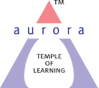 (ACCREDITED BY NAAC WITH 'B++' GRADE) Chikkadpally, Hyderabad 500020EVENT / ACTIVITY DETAILED REPORTPROGRAM SCHEDULE: program started at 9:30 with welcoming the guest and Lighting of lamp. This was followed by Lecture from guest, Certificate distribution to winners from previously held competitions and Speech and songs by students.2.  LIST OF FACULTY COORDINATORS (DEPARTMENT)3.  LIST OF THE STUDENT COORDINATORS Name: 4. LIST OF THE PARTICIPANTS (NAME , ROLL NO, CLASS & SECTION, NO OF GIRLS, BOYS, CASTE )5. Paragraph about the Proceedings (Till the End of the Event)On the occasion of Telangana Basha Dinostavam (9th September 2023), the program has started one week before 9th September 2023 that is called Varotsavam. As part of this Varotsavam, several competitions such as Elocution,  JAM , Presentation on Kaloji Narayana Rao garu,  etc., were conducted up to 7th September 2023.On 8th September, 2023 a guest lecture was conducted by Dr. Kolakaluri Enoch. The day’s program started at 9:30 am in Aurora’s Degree and PG College in block -VI auditorium. The program started with welcoming of the guest, Lighting of the lamp, Lecture from guest, Certificate distribution to winners from previously held competitions and Speech and songs by students. The  Certificate Distribution was done by Dr. Enoch sir and Dr.N. Surya kanthiThe lecture by guest Dr.Kolakaluri Enoch motivated the students and provided insights on  Padmabhushan, Prajakavi, Kaloji Narayana Rao whose Jayanti on 9th September 2023 is celebrated as Telangana Basha Dinostavam. At last, the program ended with Vote Of Thanks by Dr.N. Surya kanthi.Also, an article on Kaloji Narayana Rao garu was distributed to all faculty of the college on 9th September 2023.          6.   INCOME AND EXPENDITURE: 3000Rs/- ( Three thousand rupees only). 7 .EVENT PHOTOS ( MIN 2 MAX 4)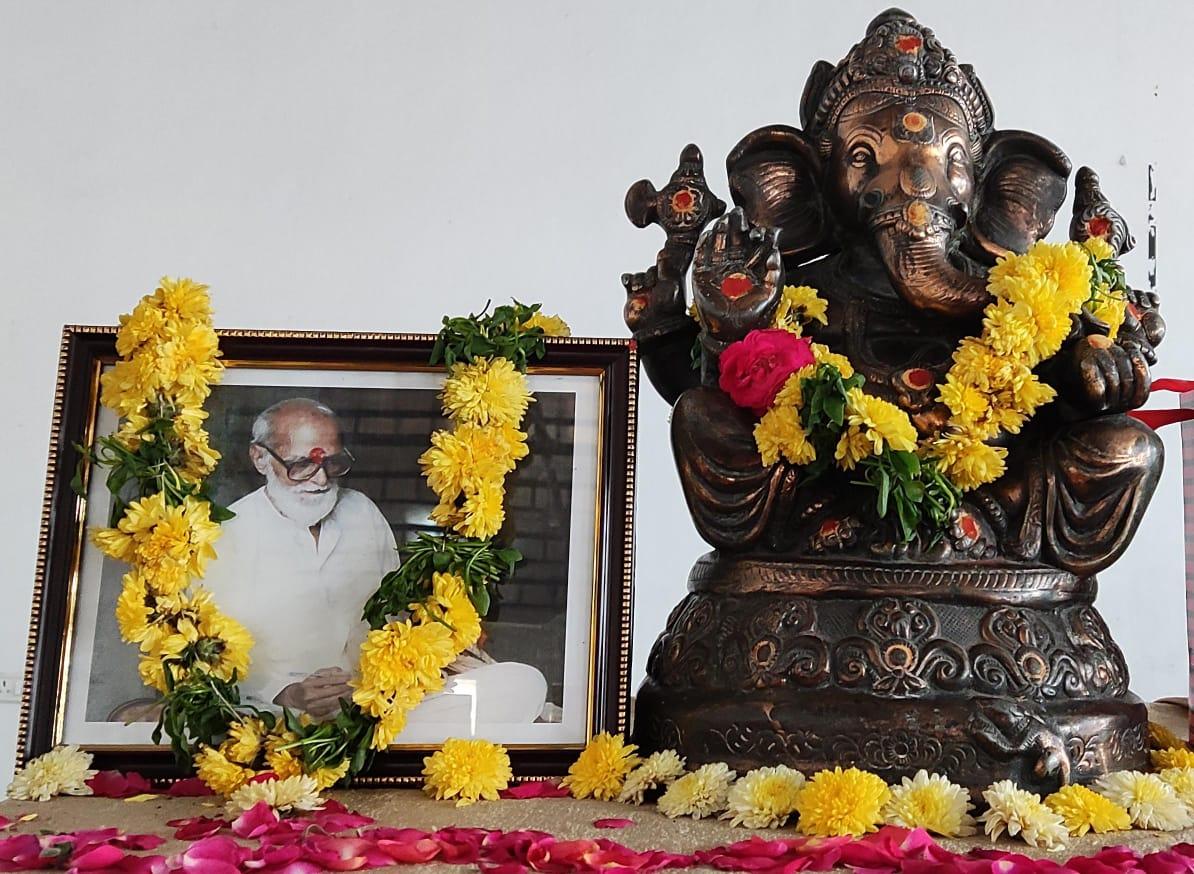 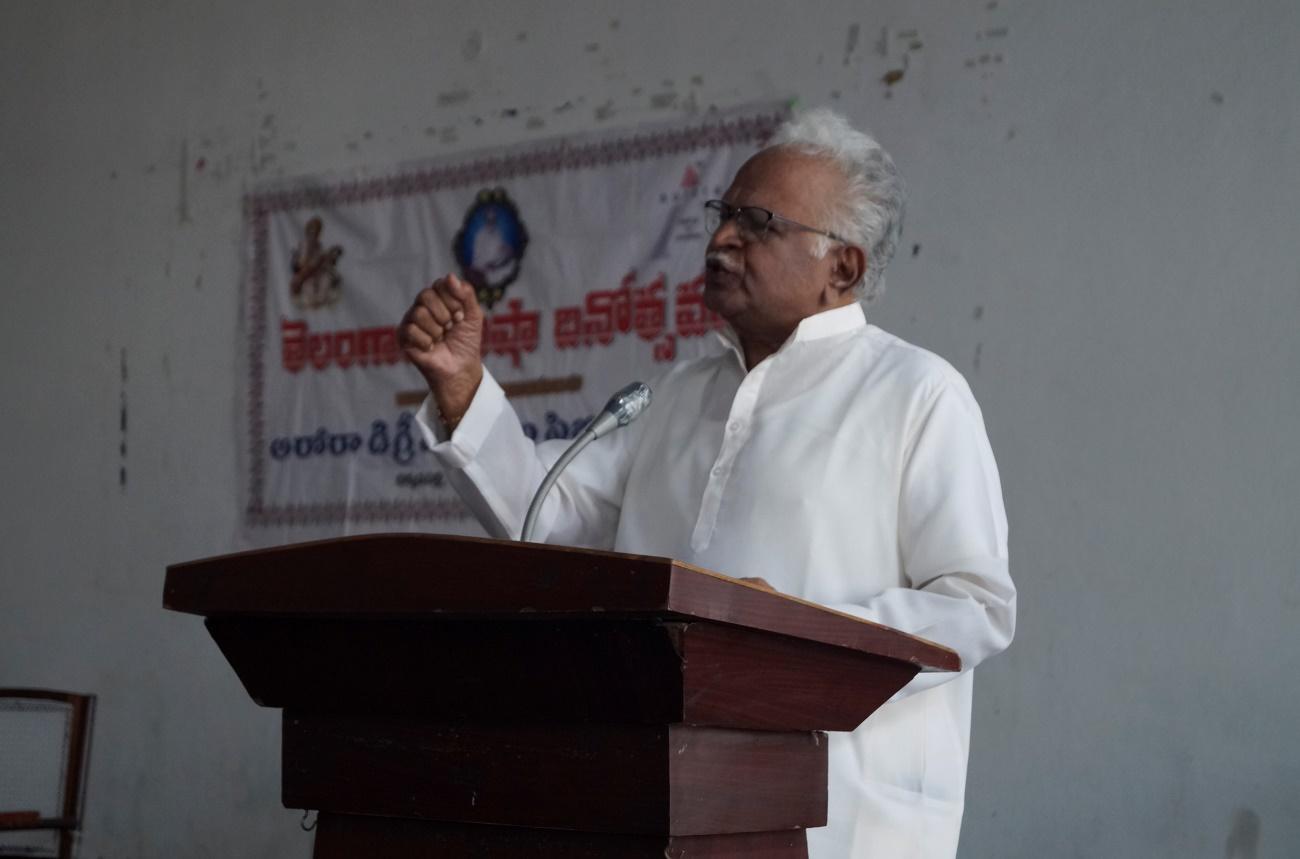 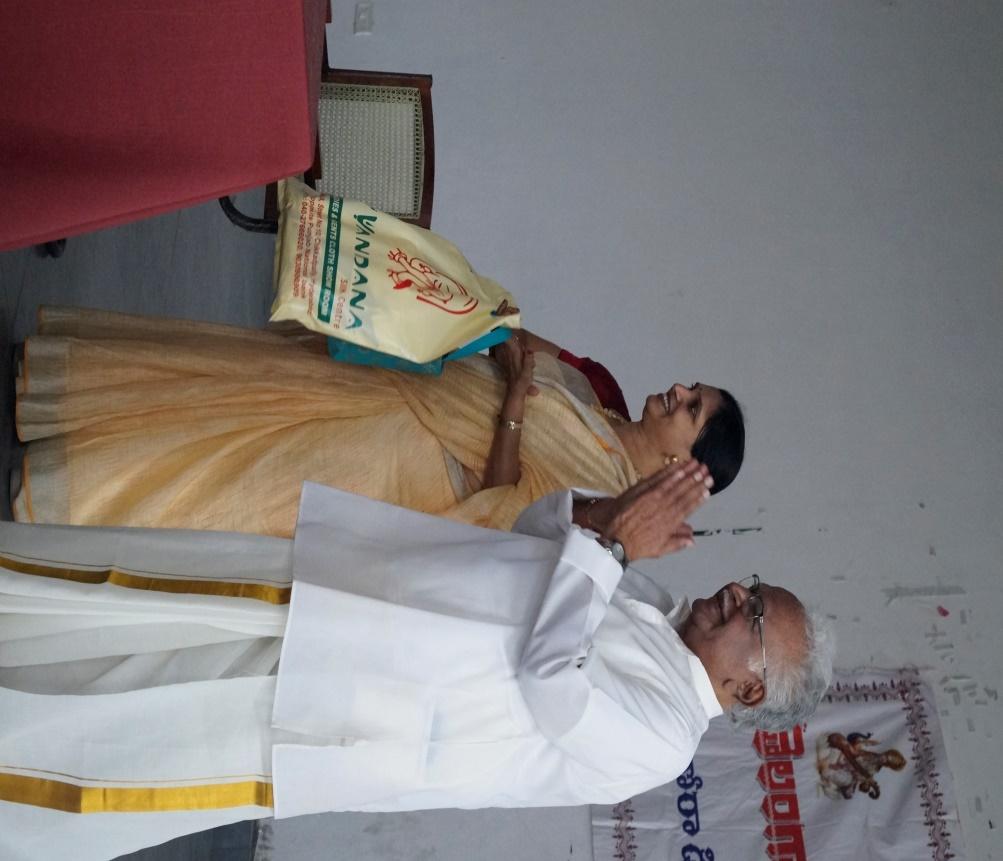 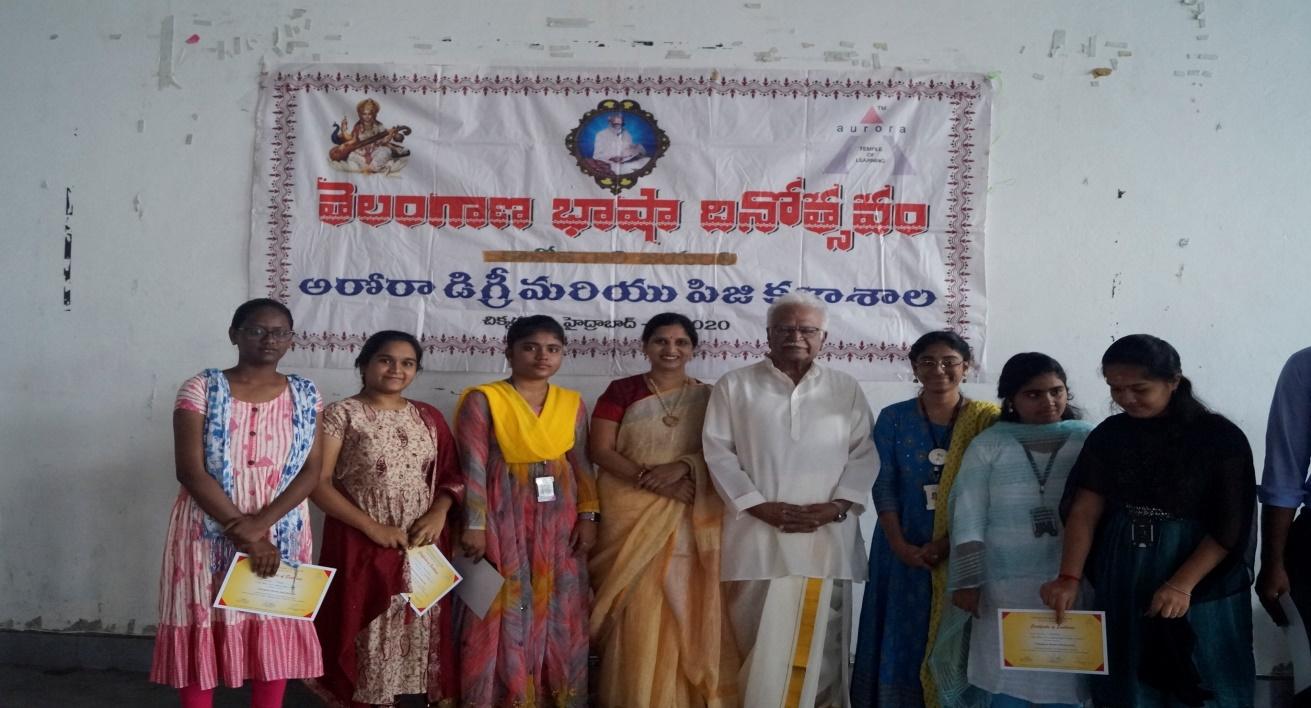 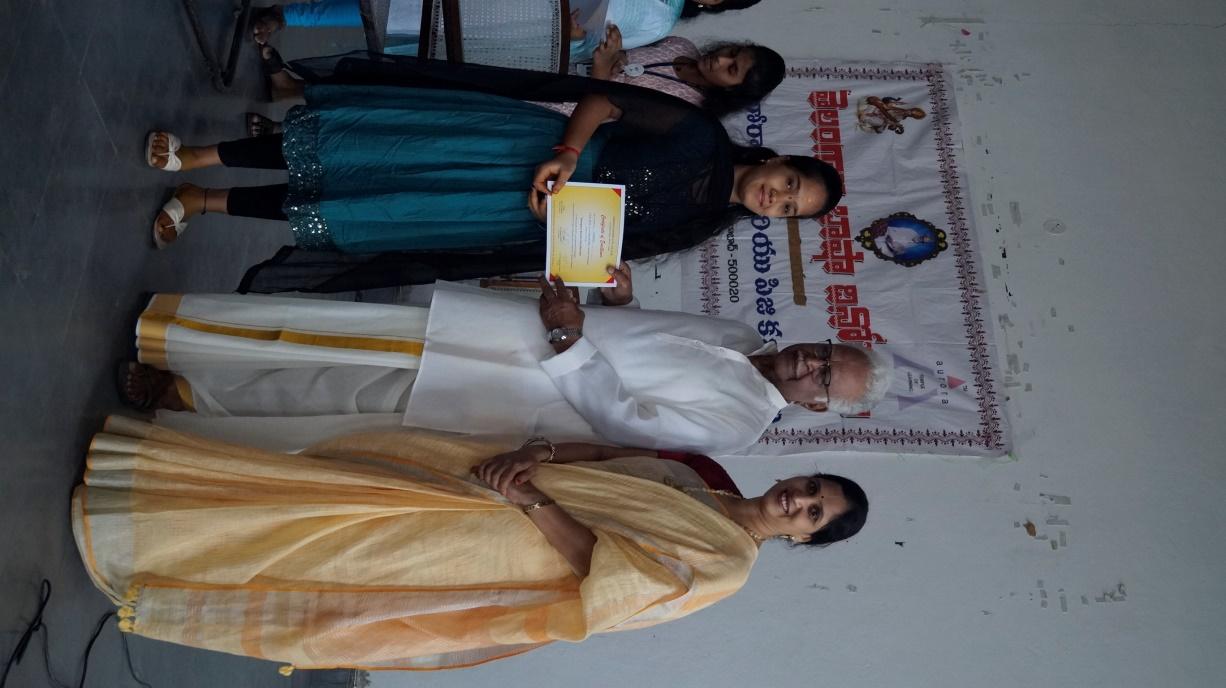 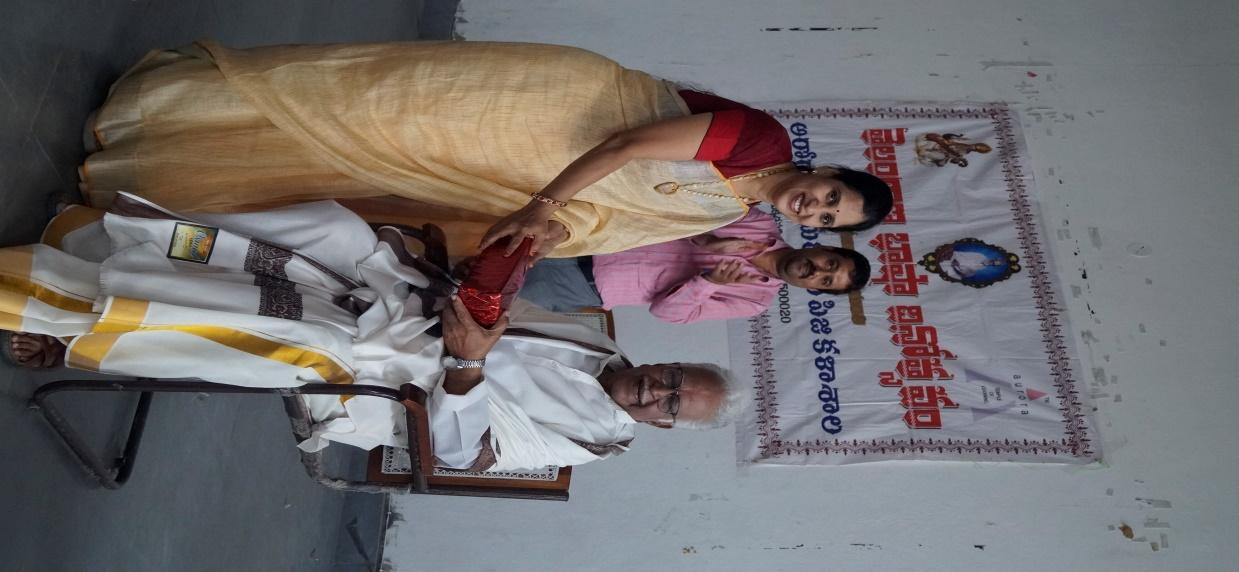 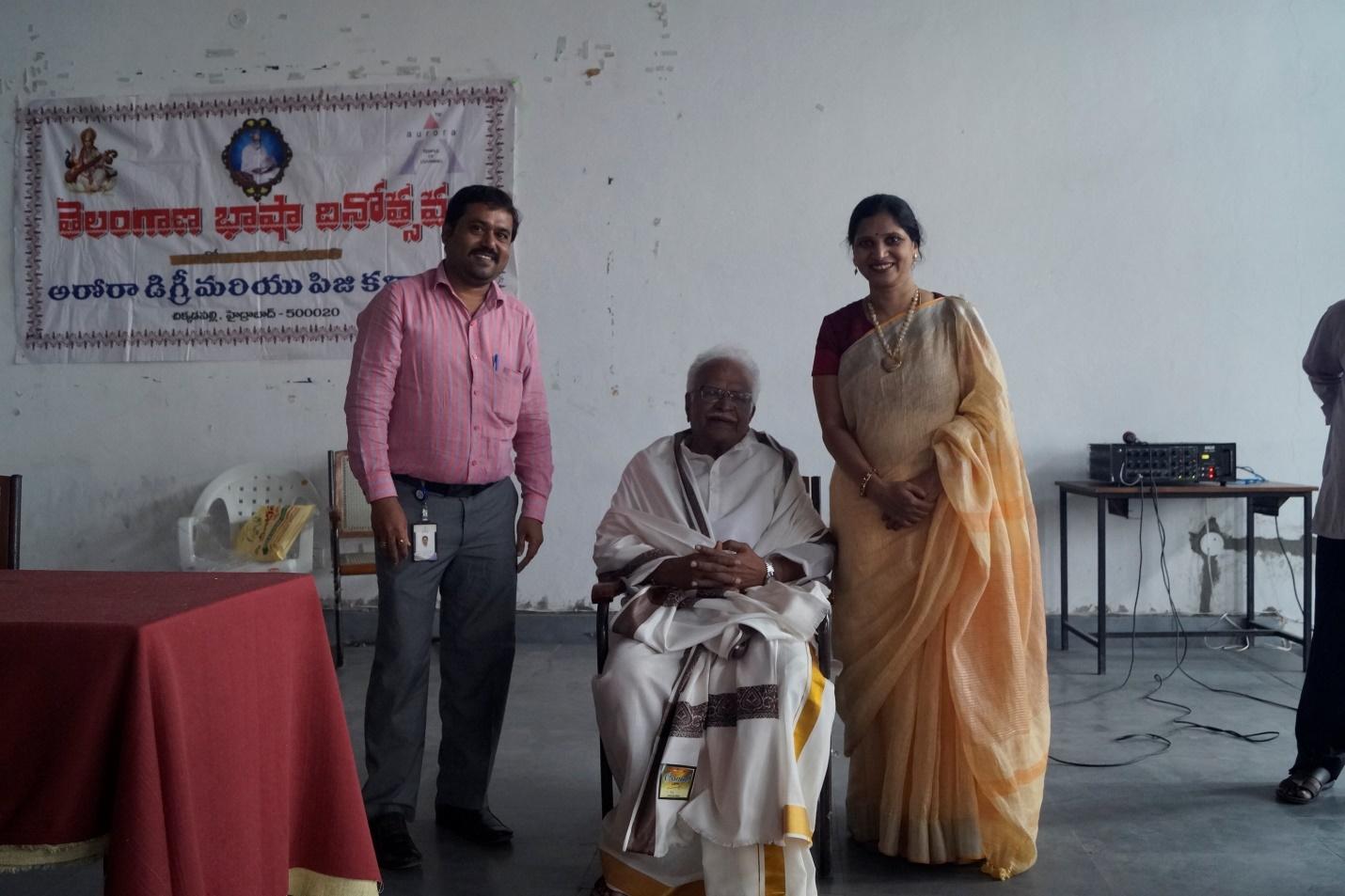 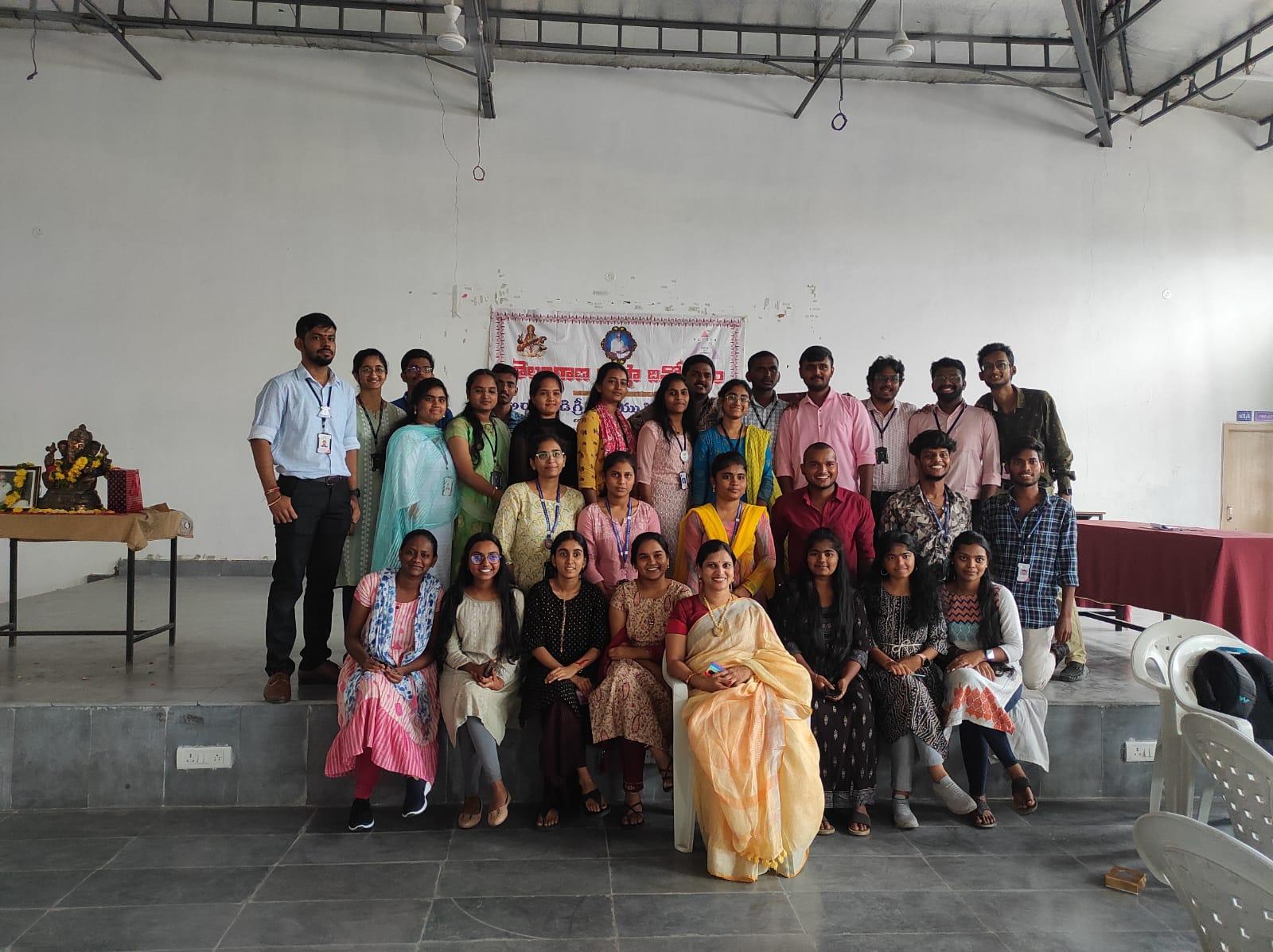 8. GUEST PROFILE (IF ANY):  Dr.Kolakaluri Enock, is an Indian writer, teacher, and former   Vice Chancellor of Sri Venkateswara University, TirupatiFEED BACK IF ANY: The Event was a learning experience for all the volunteers. The volunteers learnt many skills such as crowd management, communication skills and inspired a sense of responsibility towards the society. It was wonderful experience which they never had before, Students expressed their gratitude for this opportunity9. EVENT / ACTIVITY NOTICE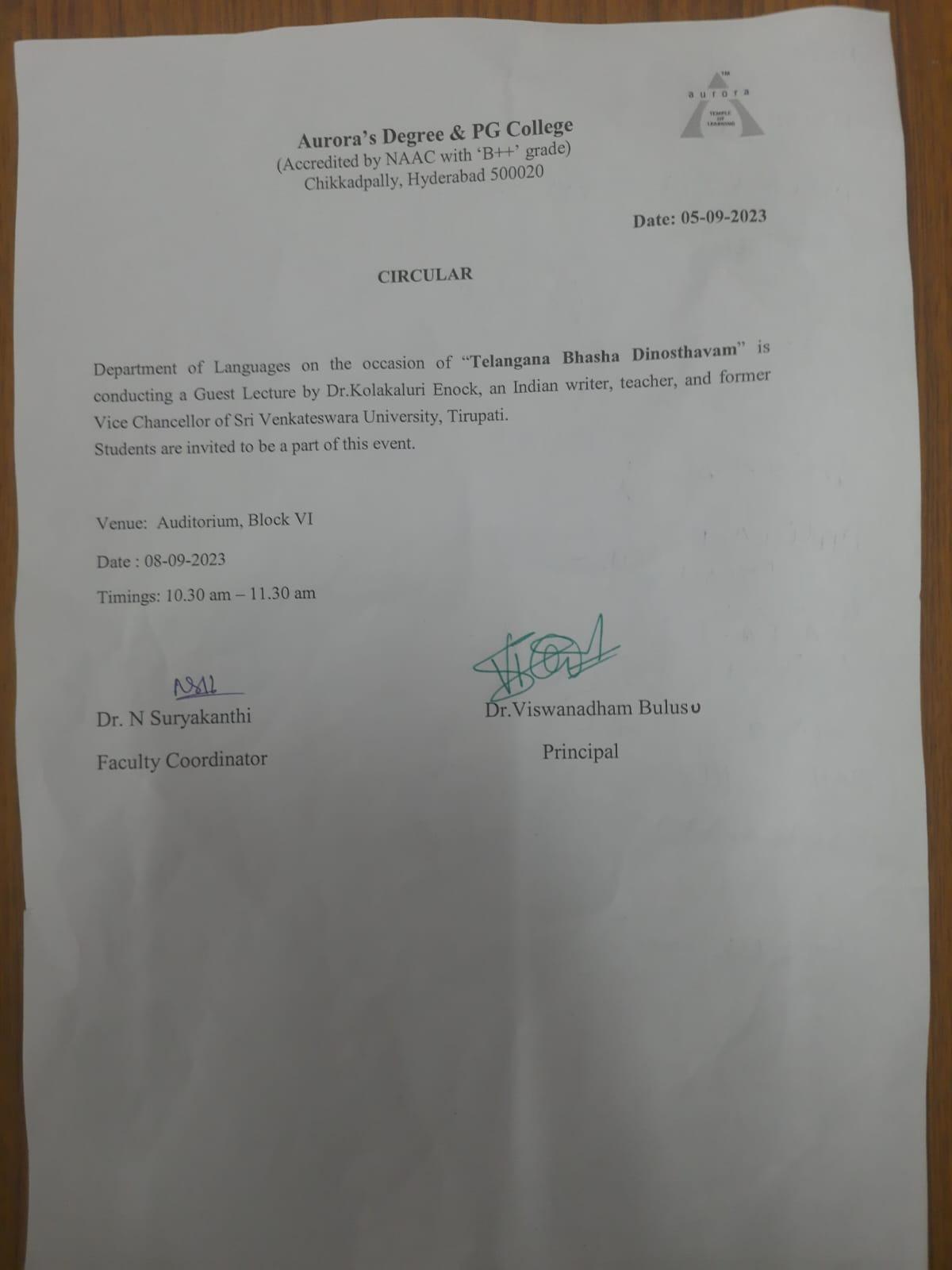 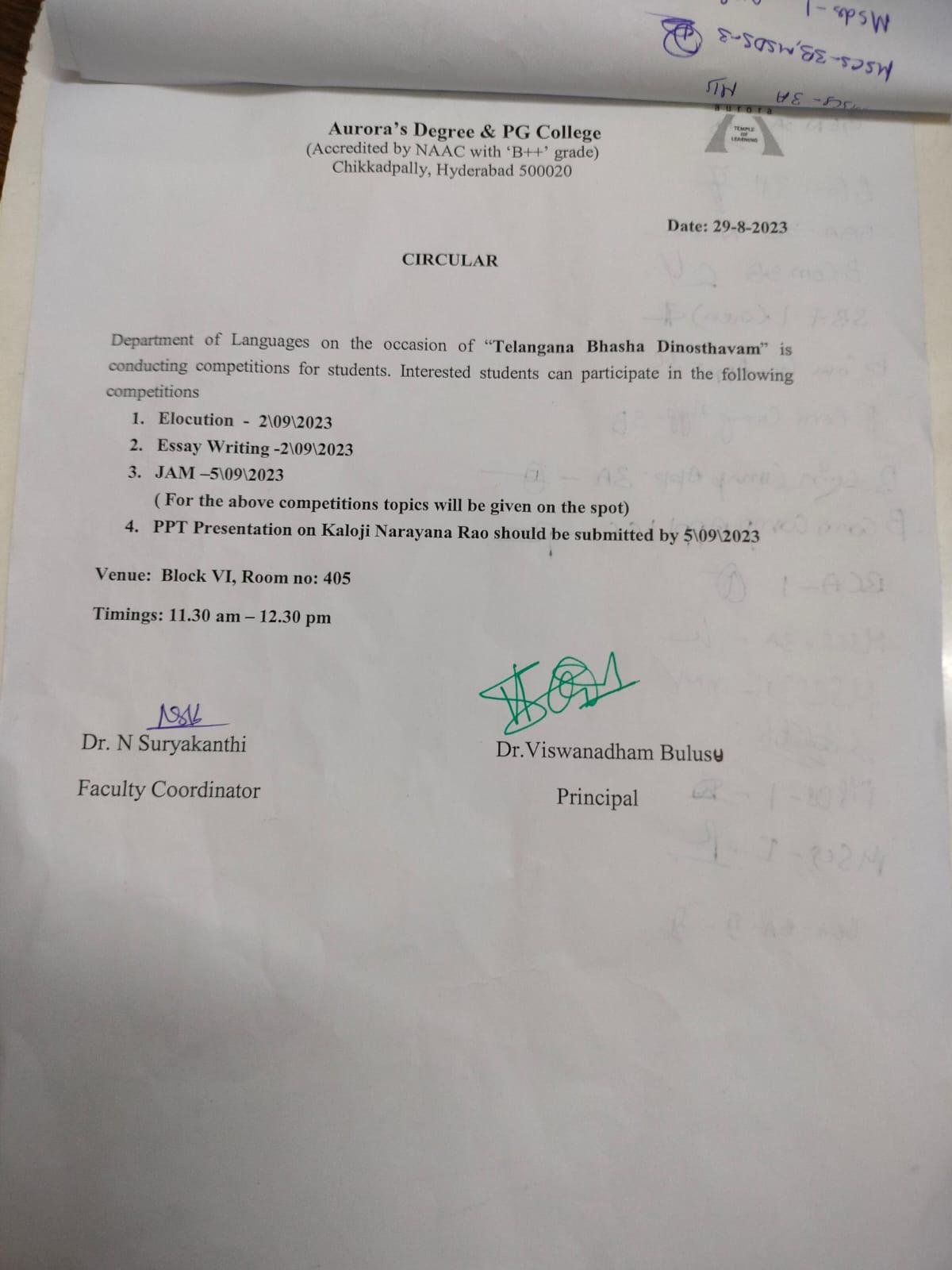 10.EVENT/ACTIVITY PROPOSAL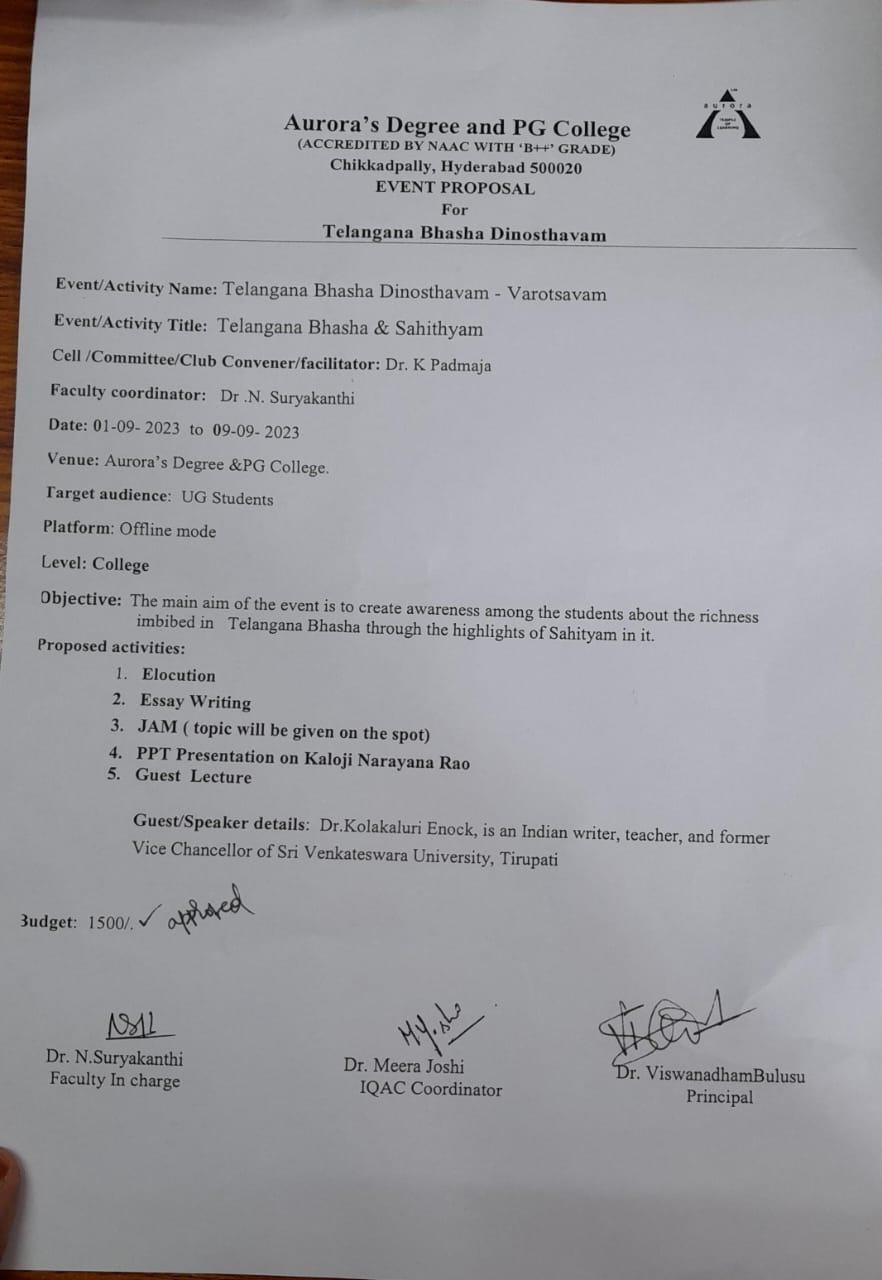 11. RECEIPTS (IF ANY)  - NA12. CERTIFICATES (IF ANY)  -  https://mail.google.com/mail/u/1?ui=2&ik=2c57021975&attid=0.1&permmsgid=msg-f:1776999749694817631&th=18a92bdb7e84855f&view=att&disp=inline&realattid=f_lm7k60nt013.  LETTERS OF COMMUNICATION (IF ANY)-YesInvitation for Telangana Bhasha Dinosthavam as Chief Guest & Key note Speaker Reg .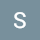 Good morning sirPFAOne attachment • Scanned by Gmail5 nh September 2023ToDr. Kolakaluri Enock,Professor of TeluguRespected Sir,Sub: Invitation for Telangana Bhasha Dinosthavam as Chief Guest &amp; Key note SpeakerReg . We are glad to invite you for the Telangana Bhasha Dinosthavam to be held on 8thSeptember 2023 at our Aurora’s Degree and PG College, Chikkadpally, Hyderabad as a Guestand Keynote Speaker. Your presence will be highly beneficial to our students .Telugu Workshop:  Telangana Bhasha DinosthavamDate &amp; Time                         :  08-09- 2023Venue                                    :  Aurora’s Degree &amp; PG College,Chikkadpally , Hyderabad.Target audience                     :  UG Students PRINCIPALDr. Viswanadham BulusuAurora’s Degree and PG Collegeతెలంగాణ భాషా దినోత్సవం - 09-9-2023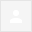 Good Morning Sir/Madam,  PFAOne attachment • Scanned by Gmail   -    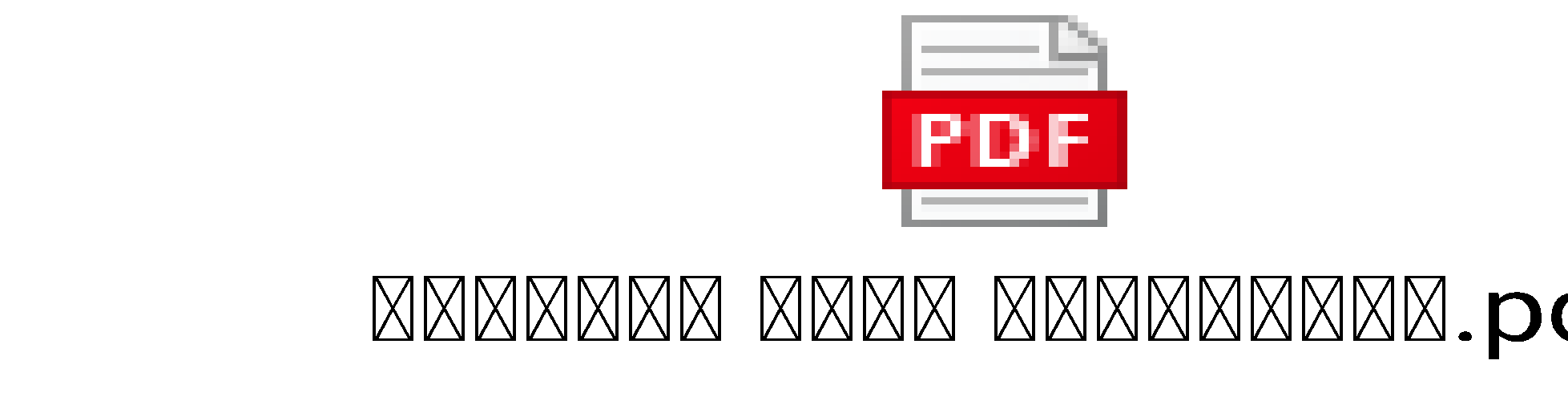 NAME OF THE EVENT / ACTIVITYTelangana Basha Dinostavam TYPE OR TITLE OF EVENT / ACTIVITYTelangana Bhasha Dinosthavam - Varotsavam    FACULTY INCHARGEDr. Surya kanthi DEPARTMENT/CELL/COMMITTEE/CLUBLanguage DATE01-09-2023 to 09-09-2023VENUEAurora’s Degree and PG college (block-VI)TARGET AUDIENCEUG Students   S.noFaculty NameRoleDepartment1Dr. N. Surya Kanti Faculty InchargeAssociate Professor – Department of Second languagesNAMEROLL NOCLASS & SECTIONS. Deekshitha1051-21-459-025MiGC-3M. Bhargavi1051-21-459-032MiGC-3John Simon1051-21-459-027MiGC-3B. Pranith Raj 1051-21-474-032BSc.  MECsSanjan gadeela1051-22-371-007BBA business analyticsTotal Number of ParticipantsNumber of Girls Number of Boys16060100Tue, Sep 5, 12:37 AM (7 days ago)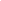 Sat, Sep 9, 12:26 AM (5 days ago)